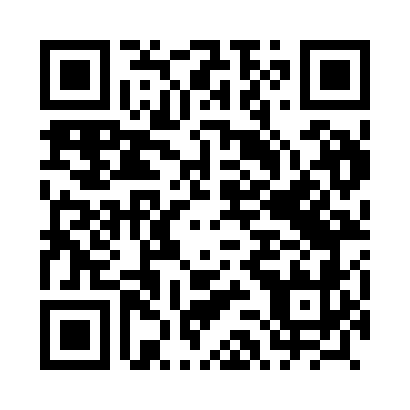 Prayer times for Kubeczki, PolandMon 1 Apr 2024 - Tue 30 Apr 2024High Latitude Method: Angle Based RulePrayer Calculation Method: Muslim World LeagueAsar Calculation Method: HanafiPrayer times provided by https://www.salahtimes.comDateDayFajrSunriseDhuhrAsrMaghribIsha1Mon4:286:2612:565:237:269:182Tue4:256:2412:555:247:289:203Wed4:226:2212:555:257:299:224Thu4:196:2012:555:267:319:245Fri4:166:1712:555:287:339:276Sat4:136:1512:545:297:349:297Sun4:106:1312:545:307:369:318Mon4:076:1112:545:317:389:339Tue4:046:0812:535:327:399:3610Wed4:016:0612:535:347:419:3811Thu3:586:0412:535:357:439:4112Fri3:556:0212:535:367:449:4313Sat3:526:0012:525:377:469:4614Sun3:495:5812:525:387:489:4815Mon3:465:5512:525:397:499:5116Tue3:435:5312:525:407:519:5317Wed3:405:5112:515:427:539:5618Thu3:375:4912:515:437:559:5819Fri3:335:4712:515:447:5610:0120Sat3:305:4512:515:457:5810:0421Sun3:275:4312:515:468:0010:0622Mon3:245:4112:505:478:0110:0923Tue3:205:3912:505:488:0310:1224Wed3:175:3712:505:498:0510:1525Thu3:145:3512:505:508:0610:1726Fri3:105:3312:505:518:0810:2027Sat3:075:3112:505:528:1010:2328Sun3:035:2912:495:538:1110:2629Mon3:005:2712:495:548:1310:2930Tue2:565:2512:495:558:1410:32